Mükemmeliyetçi Anne-Baba Tutumu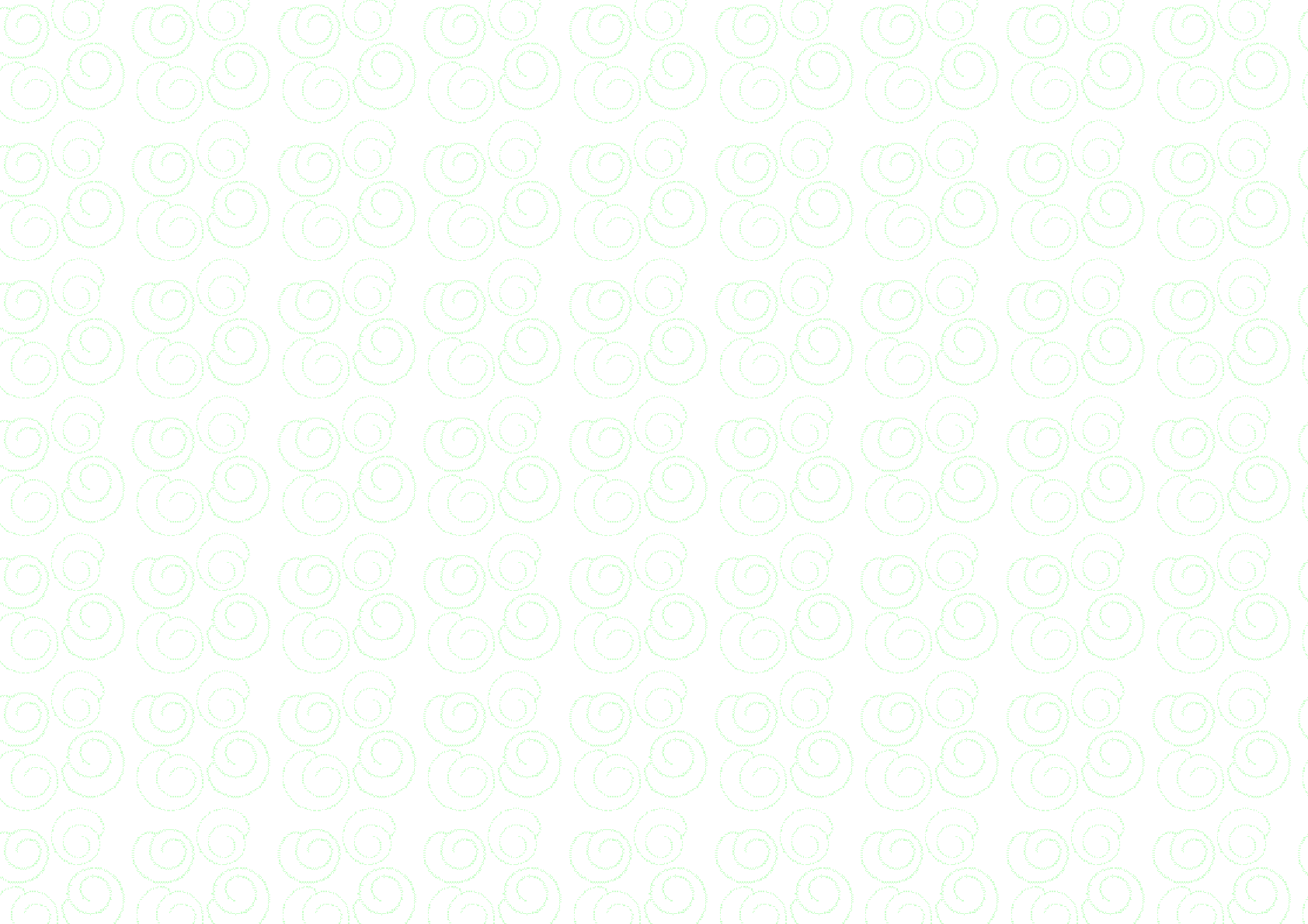 Bu tutumu benimseyen anne babalar çocuklarını her alanda kusursuz olmasını beklerler.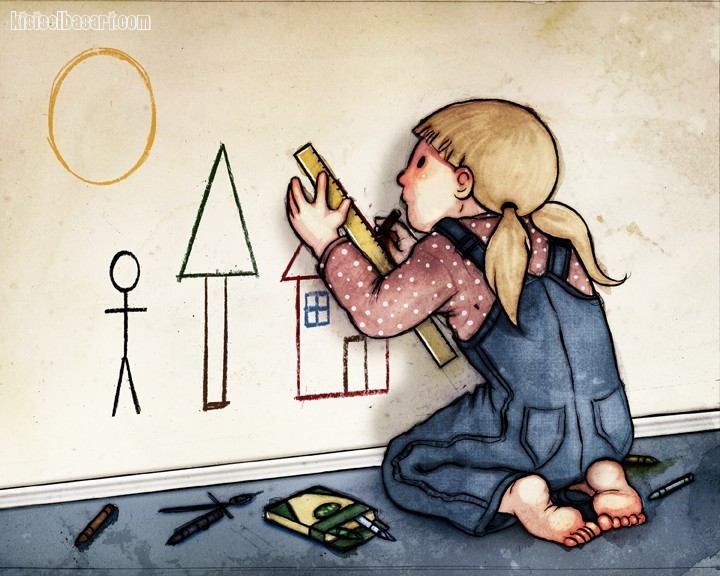 Mükemmeliyetçi Anne Baba Tutumunun Çocuğun Kişilik Yapısına EtkileriHer işte en iyi ve en üstün olmak ister. Fakat istediği seviyeyi yakalamayınca hayal kırıklığına uğrar ve çalışmayı tamamıyla bırakabilir. Aşırı titiz ya da tam tersi dağınık çocuklardır. Kendilerine güvenleri yoktur. Sürekli bir iç çatışma içindedir. Fikirleri genellikle çok katıdır.Tutarsız Anne-Baba TutumuAnne ve babanın çocuk eğitiminde birbirinden farklı tutumlar sergilemesi ya da her birinin zamana, yere ya da duruma göre değişen farklı tutumlar sergilemesidir.Tutarsız Anne Baba Tutumunun Çocuğun Kişilik Yapısına EtkisiHangi davranışın doğru, hangi davranışın yanlış olduğunu öğrenemez.Zamanla çevresindeki insanlara güvenmeyen, her şeyden şüphelenen, kararsız bir kişilik yapısı geliştirebilir.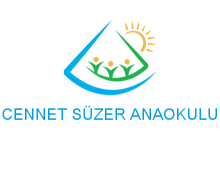 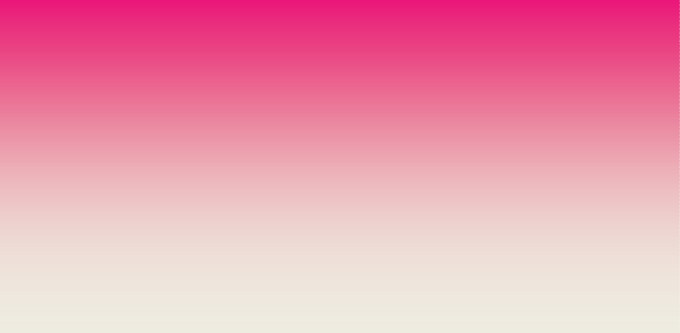 “Ebeveynlerin çocuğa karşı yanlış olan tutum ve davranışları çocuğun kişilik gelişimi üzerinde büyük bir etkiye sahiptir. İnsan yaşamında, doğumdan önce başlayan ve hayatın sonuna kadar etkisini sürdüren ailenin tutumları kişinin ruhsal gelişimini ve davranışlarını biçimlendirip yönlendirir. Onun için anne-babaların çocuğa karşı tutumları ve kullandıkları disiplinyöntemleri çok önemlidir. Anne babaların kendi aralarındaki ilişkilerinin sağlıklı ve sağlıksız olması çocuğa yansımakta, kişilik gelişimini etkilemektedir.”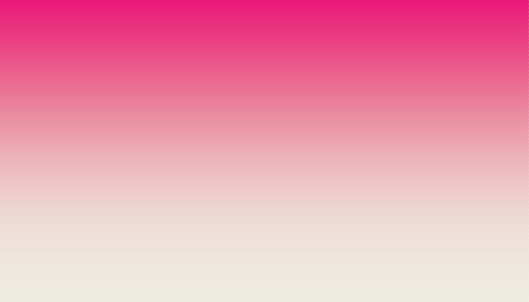 Yetkin, Demokratik, Anne-Baba TutumuSevgi, saygı, huzur, güven ve şeffaflık olan bu ailede, çocuk tüm yönleriyle kabul edilir. Anne baba davranışları ile çocuğa uygun birer modeldir. Çocuğa yol gösterir, alternatif sunar, alacağı kararlar konusunda serbest bırakır, seçim çocuğa aittir. Aile içinde kurallar ve sınırlar herkes için ve hep birlikte belirlenir ve bu sınırlar içinde çocuk özgürdür. Aileyi ilgilendiren kararlar birlikte alınır. Anne baba birbirlerine ve çocuklarına karşı olan duygularında net ve açıktır.Demokratik Anne Baba Tutumunun Çocuğun Kişilik Gelişimine EtkileriAnne babanın tutarlı ve kararlı tutumu çocuğun kendisine ve çevresindekilere güven duygusunu geliştirir. Kendi haklarını savunurken başkalarının haklarına da saygı duyar. Özgüvenleri yüksektir. Sorumluluk sahibidirler. İşbirliğine açıktırlar.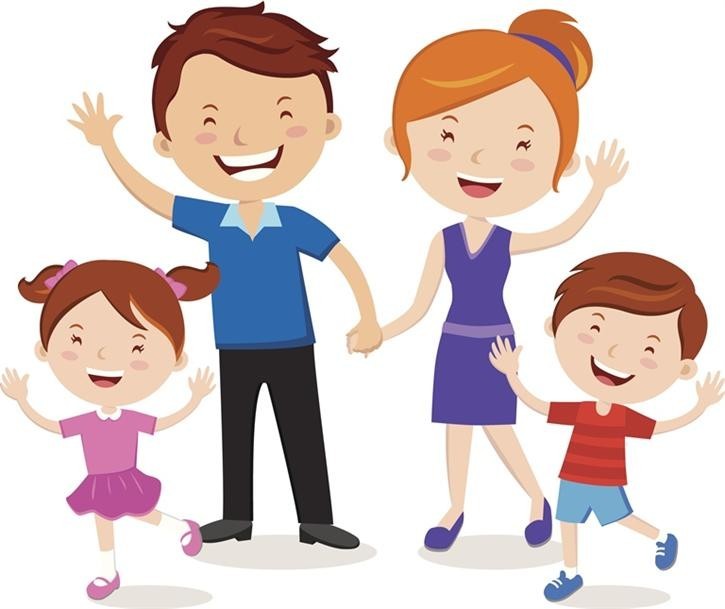 Aşırı Hoşgörülü Anne-Baba TutumuÇocuğun hiçbir davranışına sınırlama getirmeyen, hatalı davranışlarını bile büyük bir hoşgörü ile karşılayan tutumdur.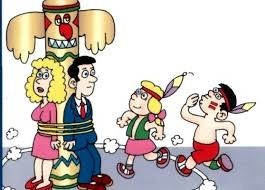 Aşırı Hoşgörülü Anne Baba Tutumunun Çocuğun Kişilik Yapısına EtkisiGururlu, kibirli, kendini beğenen kişilik özelliği sergilerler.Sabırsız, sorumsuz, bencil, çabuk darılan ve her an dilediğinin yapılmasını bekleyen çocuklardır.Başkalarının haklarına saygı duymaz.Her istediğini ailesine yaptırmayı alışkanlık haline getiren çocuk bu tavrı arkadaşlarından ve çevresinden görmeyince uyum sağlamada güçlük çeker.Kendi istediğinin olması için mücadele verir ve çevreden dışlanır.Aşırı Koruyucu Anne-Baba TutumuSürekli çocuğa yaşından daha küçükmüş gibi muamele edilir. Aileler çocuğun yapması gereken her şeyi, çocuğun yerine yaparlar.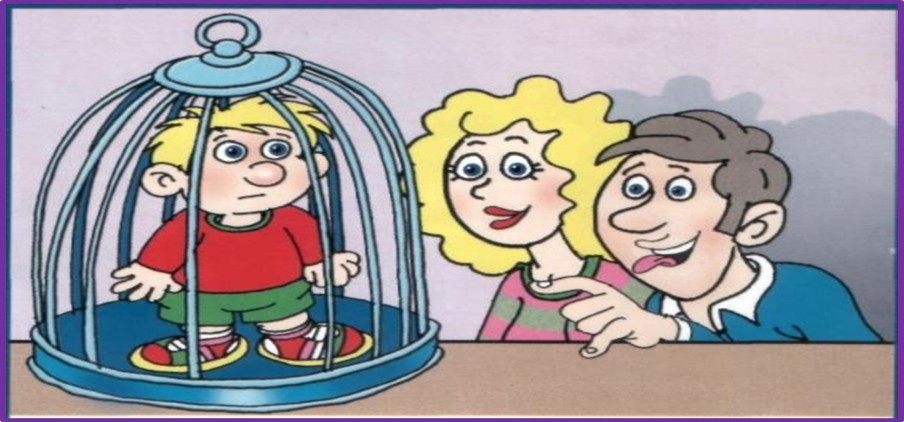 Aşırı Koruyucu Anne Baba Tutumunun Çocuğun Kişilik Yapısına EtkisiHayata, sosyal yaşama hazırlanamazlar.Sorumluluk duygusunun gelişmesi engellenir.Kendilerine özgü kişilik yapısı geliştiremezler.Çocuğun aşırı bağımlı, ürkek, çekingen ve güvensiz bir kişilik geliştirmesine neden olur. Sosyal becerileri zayıftır.Çocuk girişim yeteneğinden yoksun, sormadan bir şey yapamayan, kendi başına karar vermekten aciz, bağımlı bir kişilik yapısı geliştirir.Bazıları ise inatçı, aşırı otoriter, etrafındaki kişilerin haklarını, isteklerini dikkate almayan, onları kullanan, sorumsuz, şımarık bir kişilik geliştirebilir.Aşırı Otoriter ve Reddedici Anne-Baba TutumuBu anne baba tutumunda çocuğa aşırı baskı ve disiplin uygulanır. Çocuğa nedenleri açıklanmayan kurallar konur,  bu  kurallara  uymadığı  takdirde  „CEZA‟  verilir. Sürekli eleştiren, yargılayan, suçlayan anne-babalardır.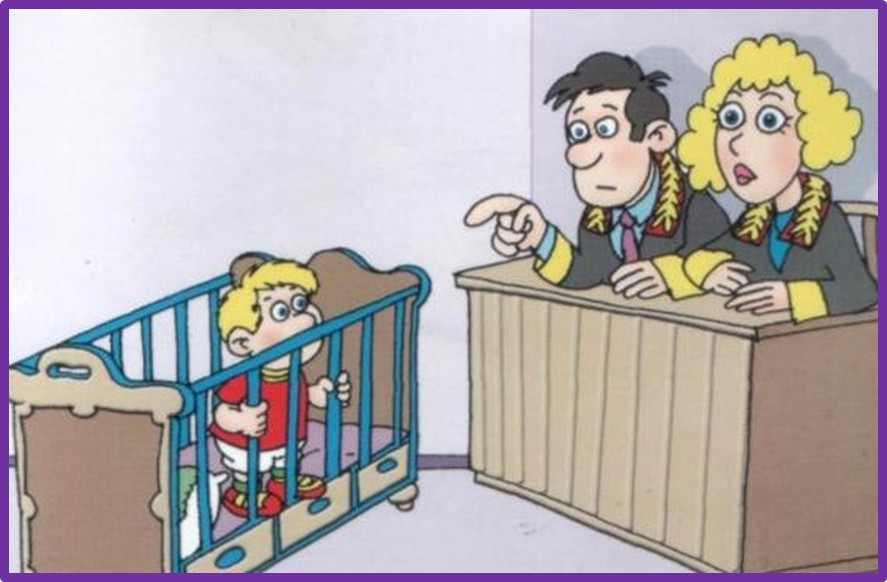 Aşırı Otoriter ve Reddedici Anne Baba Tutumunun Çocuğun Kişilik Yapısına EtkisiAnne babasından korkar. Bu nedenle kendi duygu ve düşüncelerini ifade etmekten çekinir, edilgen ve uysal olabilir. Fakat içten içe anne babaya karşı düşmanlık besler, eline bir fırsat geçtiğinde ya da kendini güçlü hissettiğinde olumsuz davranışlar sergileyebilir.“Gizli karşı koyma” davranışı gösterebilir. Örneğin anne babası sürekli ders çalışmasını istiyorsa ve baskı yapıyorsa, çocuk ders çalışmaz.Çocuğun kendine olan güveni ortadan kalkar veya hiç oluşmaz. Bağımsız bir kişilik geliştirmesi, bireyselleşmesi desteklenmez.Pasif bir kişilik sergilerler. Yaratıcılık engellenir. Stresli ve tedirgindirler. Hata yapanlar mutlaka cezalandırılmalıdır görüşünü benimserler.HAZIRLAYANCANSU KULPSİKOLOJİK DANIŞMAN VE REHBER ÖĞRETMENOCAK, 2020